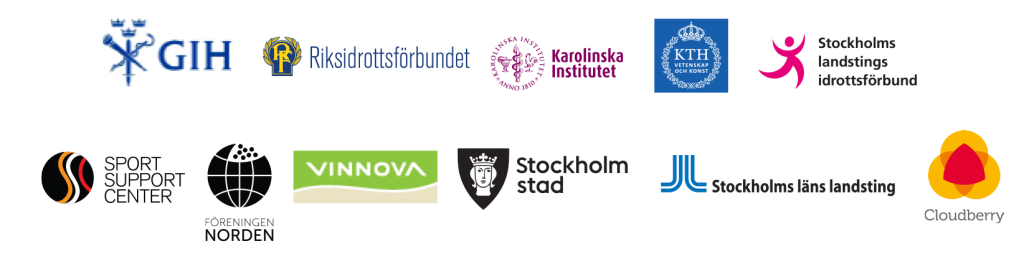 PRISUTDELNING I FÖRSTA INNOVATIONSTÄVLINGEN FÖR IDROTT OCH HÄLSATorsdagen den 27 augusti klockan 16:00 presenteras vinnarna i innovationstävlingen Shine Competition. Tre vinnare delar på 90 000 kronor, får stöd att testa innovationen i skarp miljö och ges möjlighet att presentera för investerare på Asian Financial Forum i Hongkong 2016. Prisutdelningen sker i aulan på Gymnastik- och Idrottshögskolan, GIH.Innovationstävlingen består av tre kategorier Nya ingångar till fysisk aktivitet, Återkoppling i träning och tävling samt Fysisk aktivitet vid kroniska sjukdomar och folksjukdomar. Av totalt 55 bidrag har 15 finalister nominerats och juryn har valt ut tre vinnare. Juryn består av representanter från bland annat Svenska Uppfinnarföreningen, KI, KTH, GIH, Friskis & Svettis samt grundare av företag som Mobilio och DeoDoc.Shine Competition genomförs i samarbete med GIH, Riksidrottsförbundet, Karolinska Institutet, KTH, Stockholms Landstings Idrottsförbund, Sport Support Center, Föreningen Norden, Vinnova, Stockholms stadsmuseum, Stockholms läns landsting och Cloudberry Communications.Gå gärna in på www.shinetwork.se/shine-innovationstavling för att läsa mer om tävlingen och samarbetsprojektet.Varmt välkomna till GIH, Lidingövägen 1, tunnelbanestation Stadion i Stockholm.  För mer information: 
Håkan Sandberg, Cloudberry, hakan@cloudberry.se tel: 070-732 32 88 (anmälan)
Johnny Nilsson, professor GIH och Högskolan Dalarna, tel: 070-699 22 98 
Louise Ekström, ansvarig extern kommunikation GIH, tel: 08-120 537 07 eller 070-202 85 86Se nästa sida för lista över finalister och jury Nominerade till Shine Competition 2015Nya ingångar till fysisk aktivitet:Active9 – ny design av träningskläder för gravida och ammandeApp and out – spelapplikation för unga där handlingen bygger på fysiska aktivitetLifee – armband för motiverande återkoppling av fysisk aktivitet utan internetuppkopplingSimMove – motiverande system för ökad motionssimning inomhusStockholm In Motion – mobil sportarena med aktiviteter ledda av idrottscoacherÅterkoppling vid träning och tävling:EasyAngle – nytt verktyg för mätning av rörlighetOptomyograpi – infraröd mätning av muskelaktivitetPass pro – träningshjälpmedel för bättre fotbollspassningarTemperatur i spåret – mätverktyg för vallningsteam i längdskidåkningOxelerate Tröskelträning – mätning av kondition och mjölksyra utan blodprovFysisk aktivitet vid kroniska sjukdomar:Exponential – gamification som ökar fysisk aktivitet hos kroniskt sjukaLifesymb – 3D-kroppsskanning som läser av fysiska begränsningar för träningMagnea – mätning och motivationsprogram för äldre och kroniskt sjukaMove Beds Mobility – rörlig sängram som ökar mobiliteten hos kroniskt sjuka Oxelerate Syrgasträning – optimerad dosering av syrgas vid träning för kroniskt sjukaJury består av: Alexander Pärleros, Mobilio Ann-Sofie Forsmark, PwCClaes Pantzar, Search-a-patent Dan Wiorek, GIH Hedieh Asadi, DeoDoc Ivar Björkman, Open Lab Karin Nolke Grubbström, Friskis & Svettis Riks Malin Mohr, Svenska Uppfinnarföreningen Niclas Andersson, VerydayOlof Norin, Karolinska InstitutetPeter Sandberg, SPSara Riggare, Karolinska InstitutetSjoerd Haasl, CTMH, KTH